Watson-Reese Briarfield Scholarship	   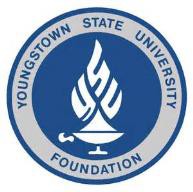 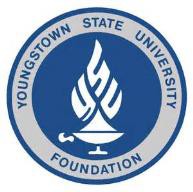 Name:	Race/Ethnicity:   	 Address:  		 City:	State: 	Zip Code:	County:  	Phone Number:	E-mail:	Student ID#: Y00:   	Name of High School:	GPA:   	ACT/SAT Score:   	College Major:  	GPA:  	Hours Completed: 	Intended YSU Graduation Date:	Attending Full or Part Time:    	 Briarfield Employee: ____________________________ Relationship to Employee: ________________Participation in clubs, organizations, and extracurricular activities: Community/Volunteer Service:Work Experience:Anything else you wish the committee to know:Student’s Signature:	Date: 	*By signing this application, I agree to the release of financial, as well as, academic information to representatives of the above identified scholarship and YSU Foundation**Due Date – February 1, 2022 for the Fall 2022 academic year.Return application in person to the Briarfield worksite of the referring employee.